Посещение парка «Патриот» 28 апреля, в преддверии дня Победы, была организована экскурсия в парк «Патриот», расположенном на территории бывшего ИВВАИУ, для групп «Колокольчики», «Ромашка», «Грибочки», «Капельки».Дети с удовольствием прогулялись до места, где располагалась военная техника. По дороге педагоги с детьми беседовали о силе и мощи вооруженных сил России, а когда добрались до места, перед глазами ребят стояли артиллерийские орудия разных видов, самолёты, основной боевой танк, БТР – 70, БМП и ракетная система залпового огня «Град – 1». Детям очень понравилась беседа и возможность прикоснуться к настоящему оружию, которое охраняет мир на границах нашей Родины.На обратном пути дети долго обсуждали увиденное, а вечером эмоционально рассказывали родителям об увиденном!После майских праздников будет проведена экскурсия для остальных групп.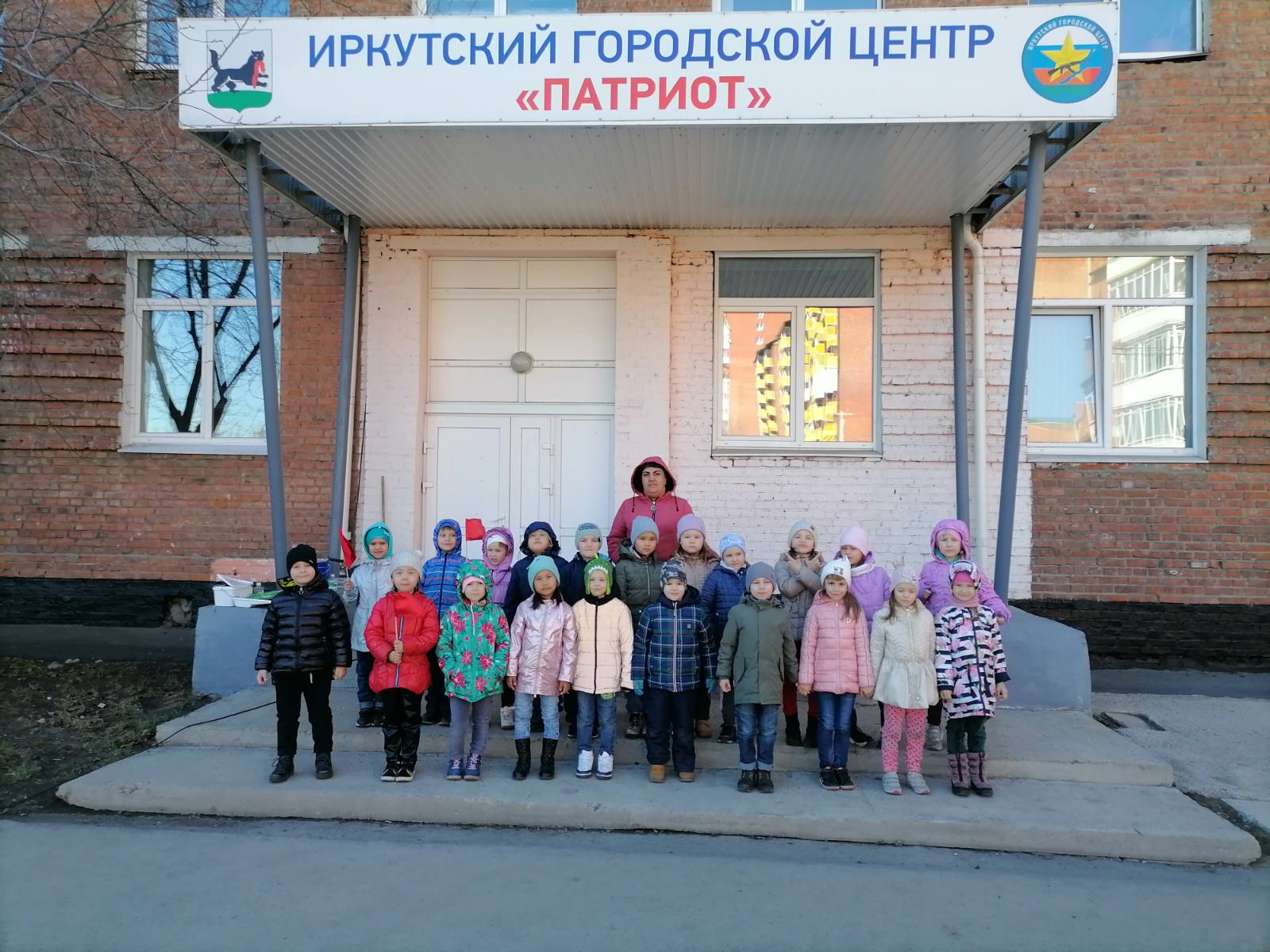 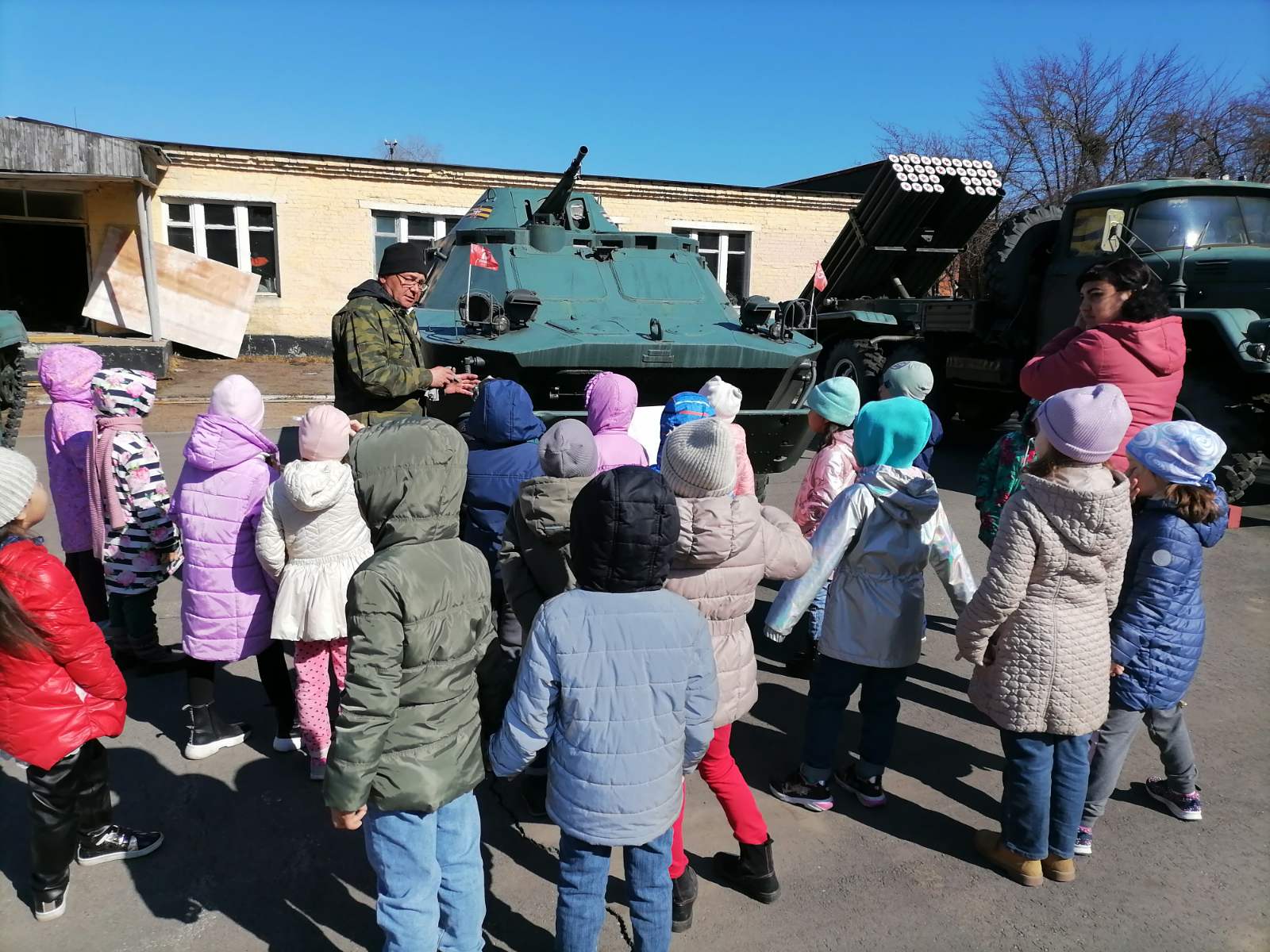 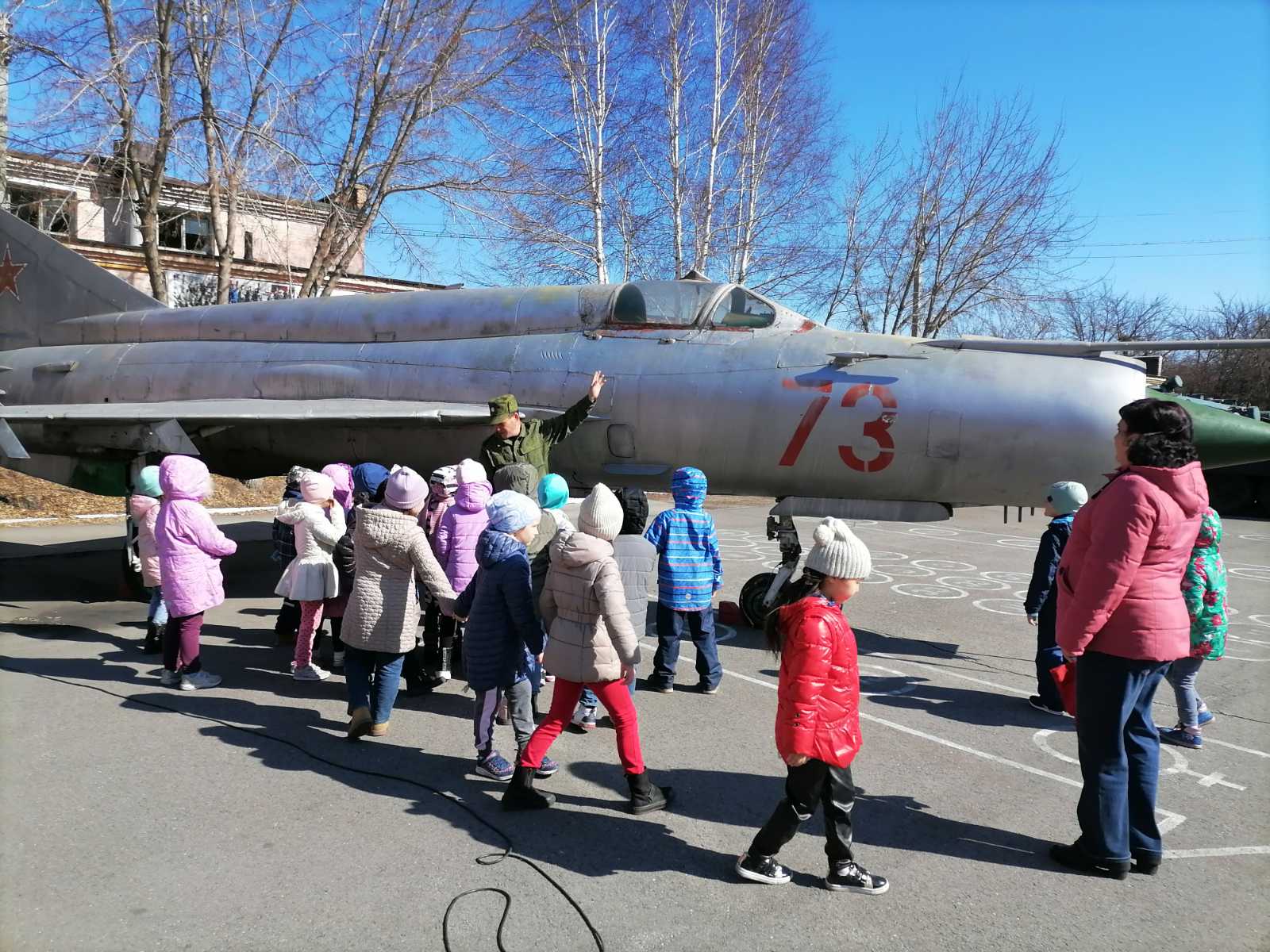 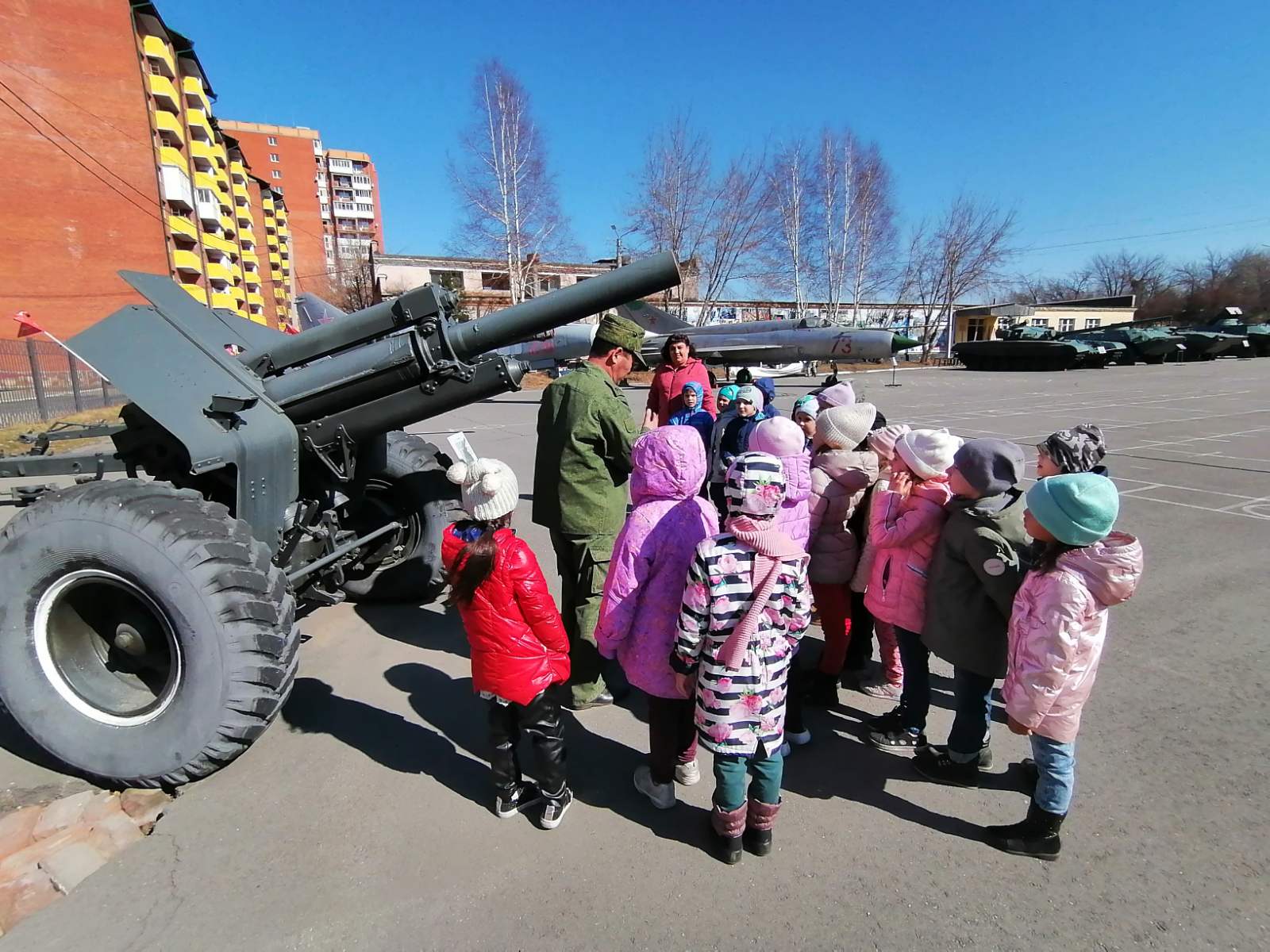 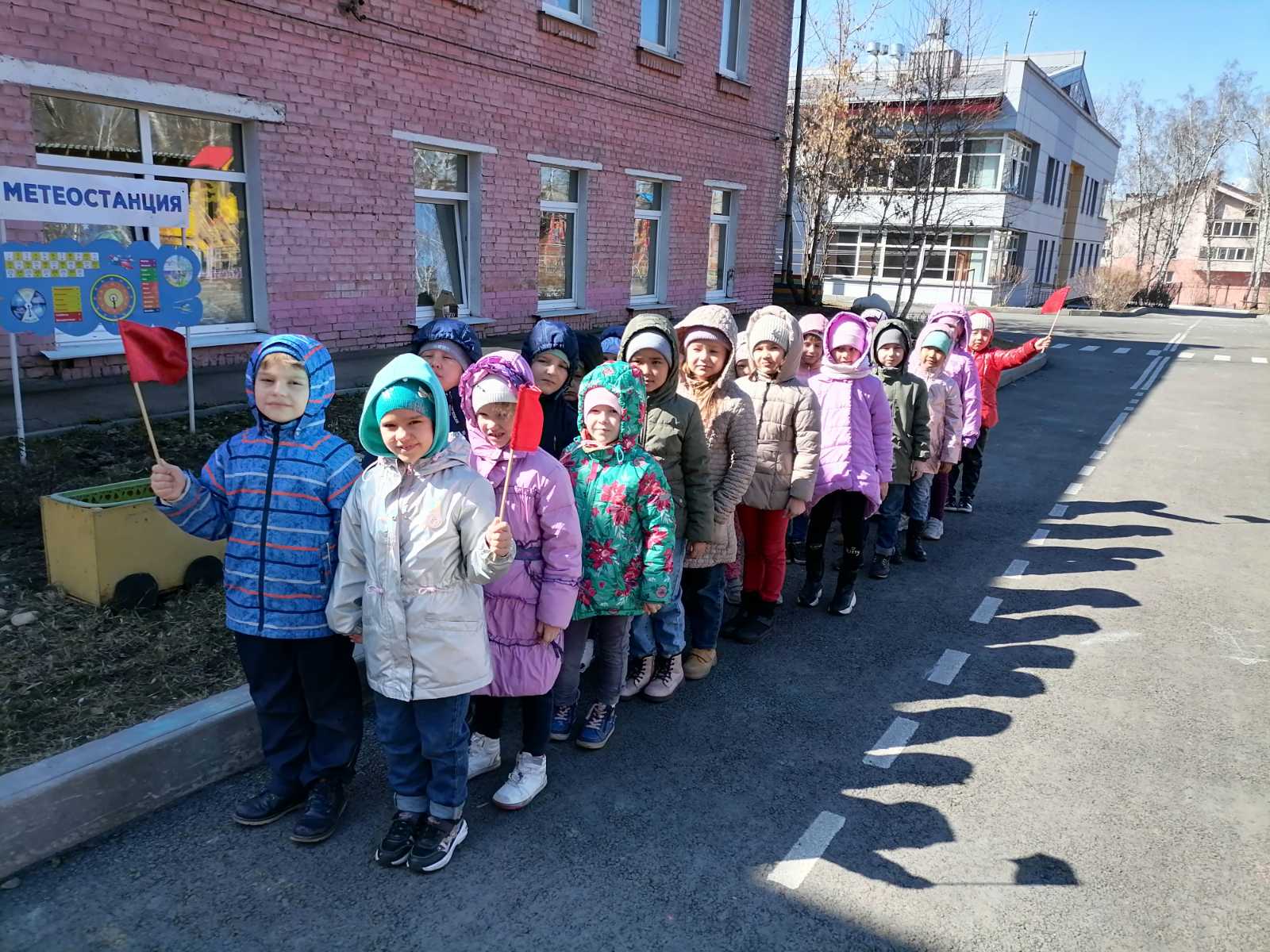 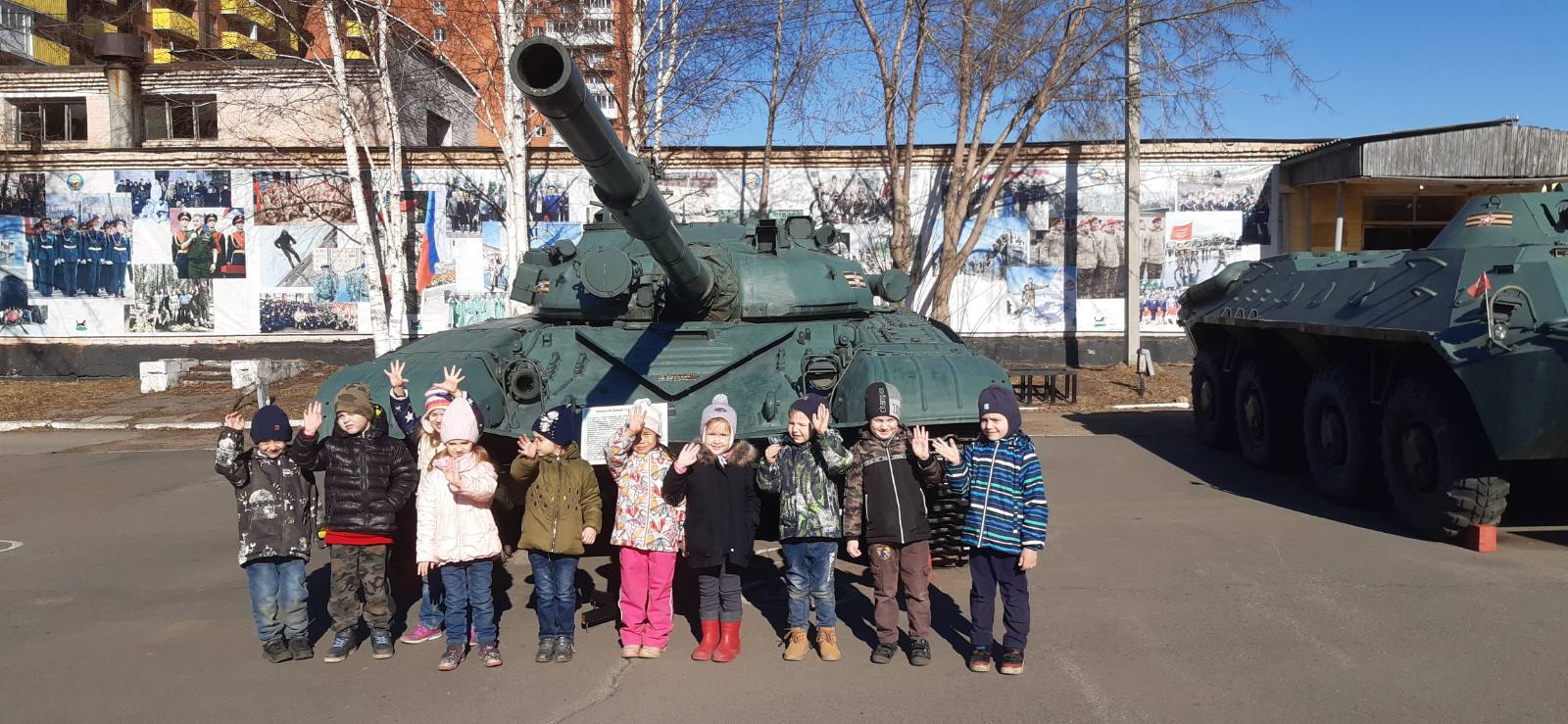 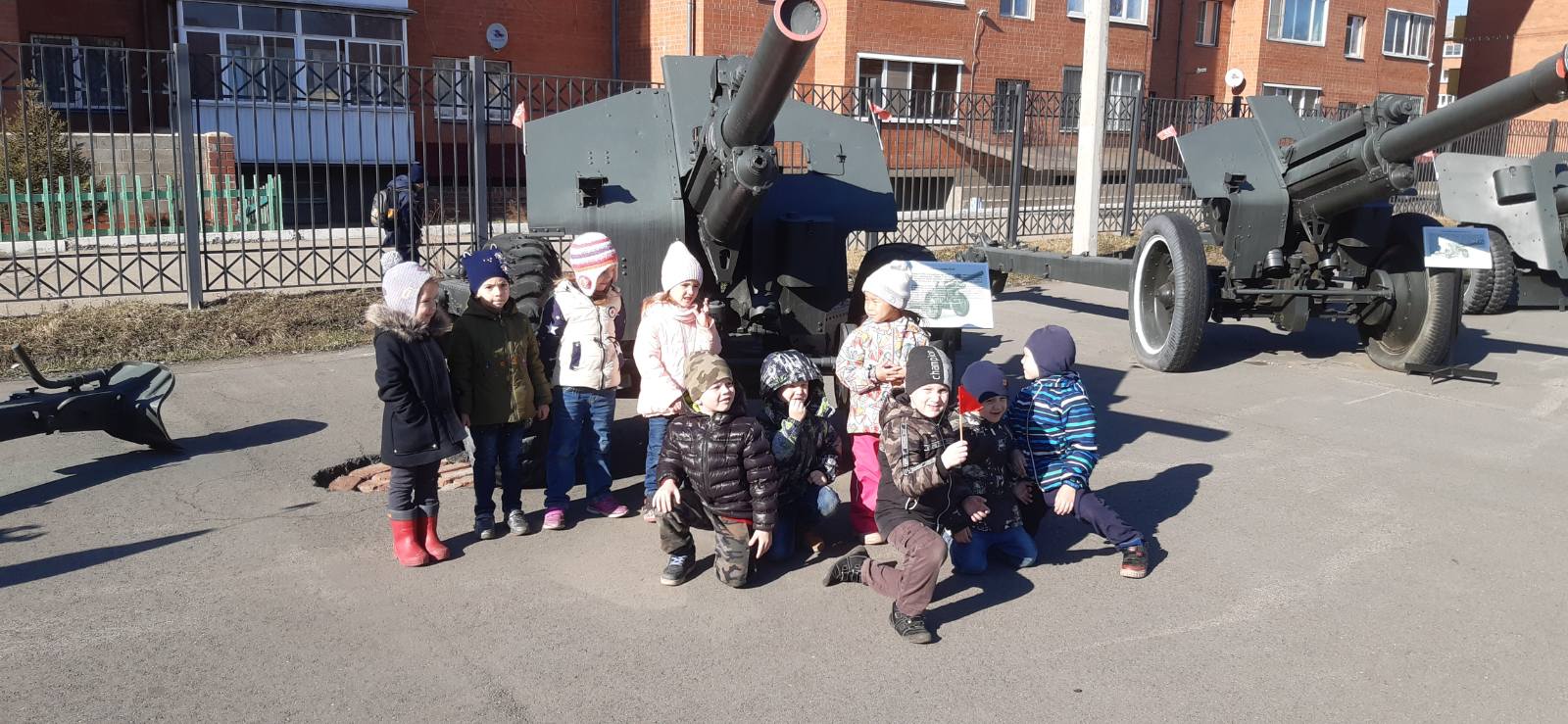 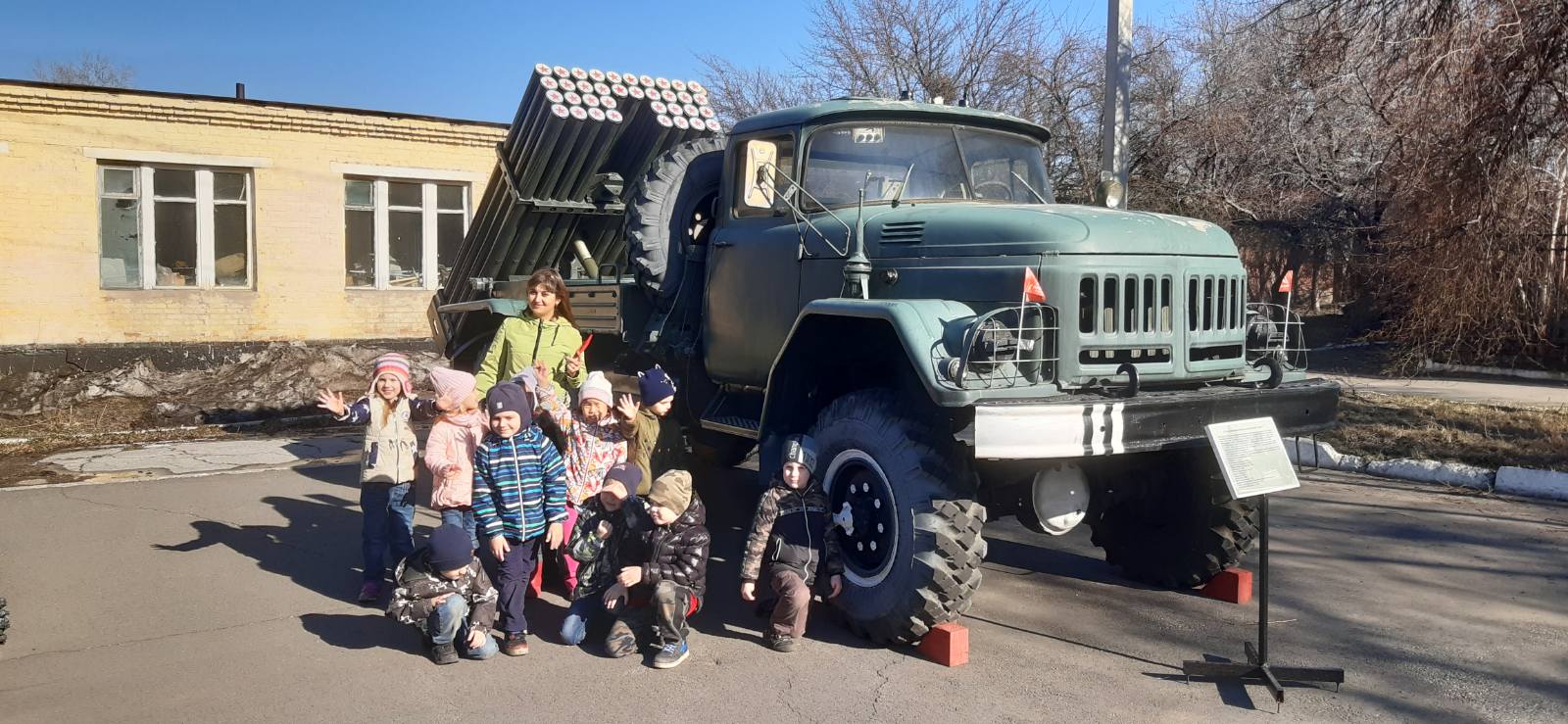 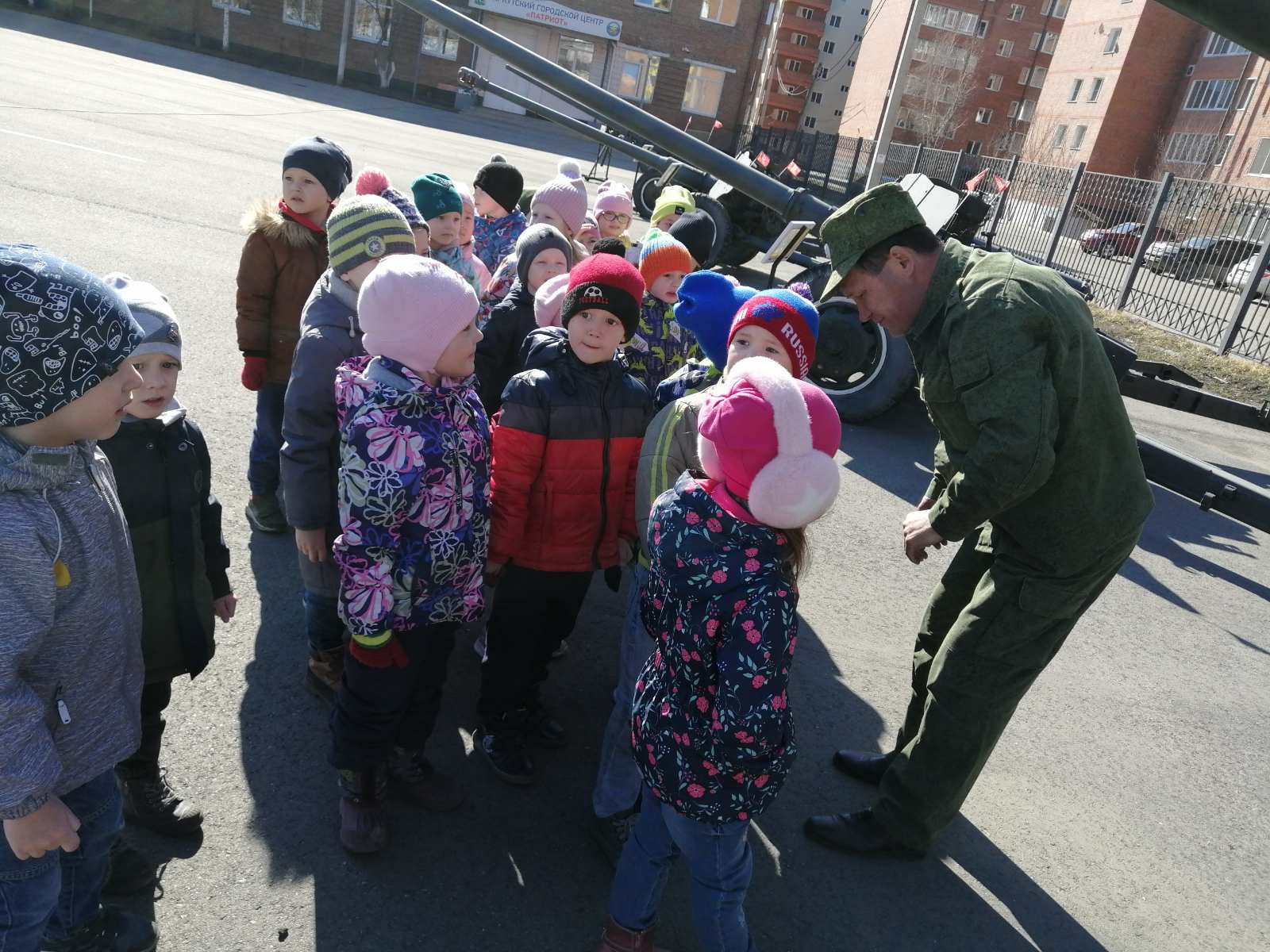 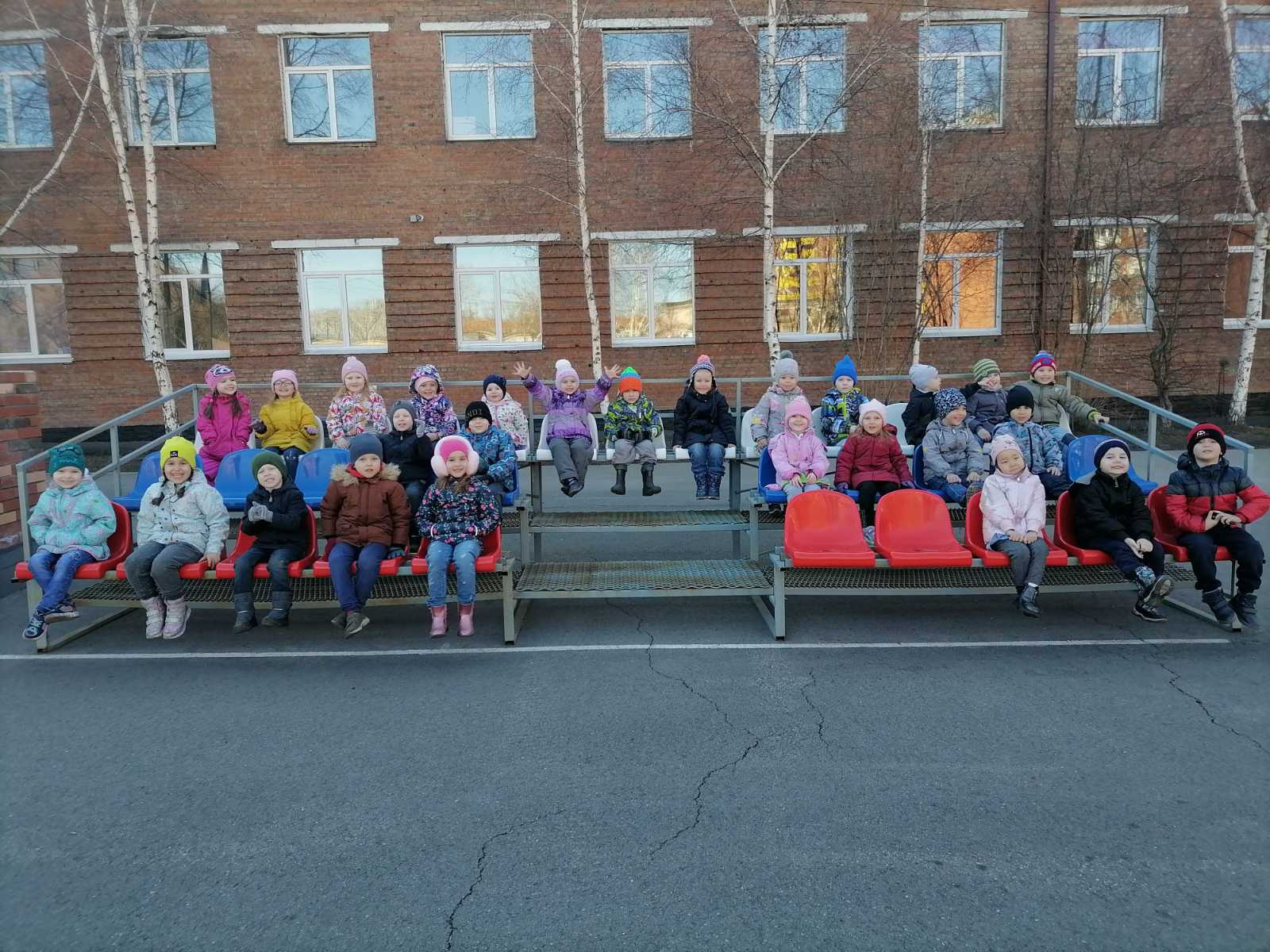 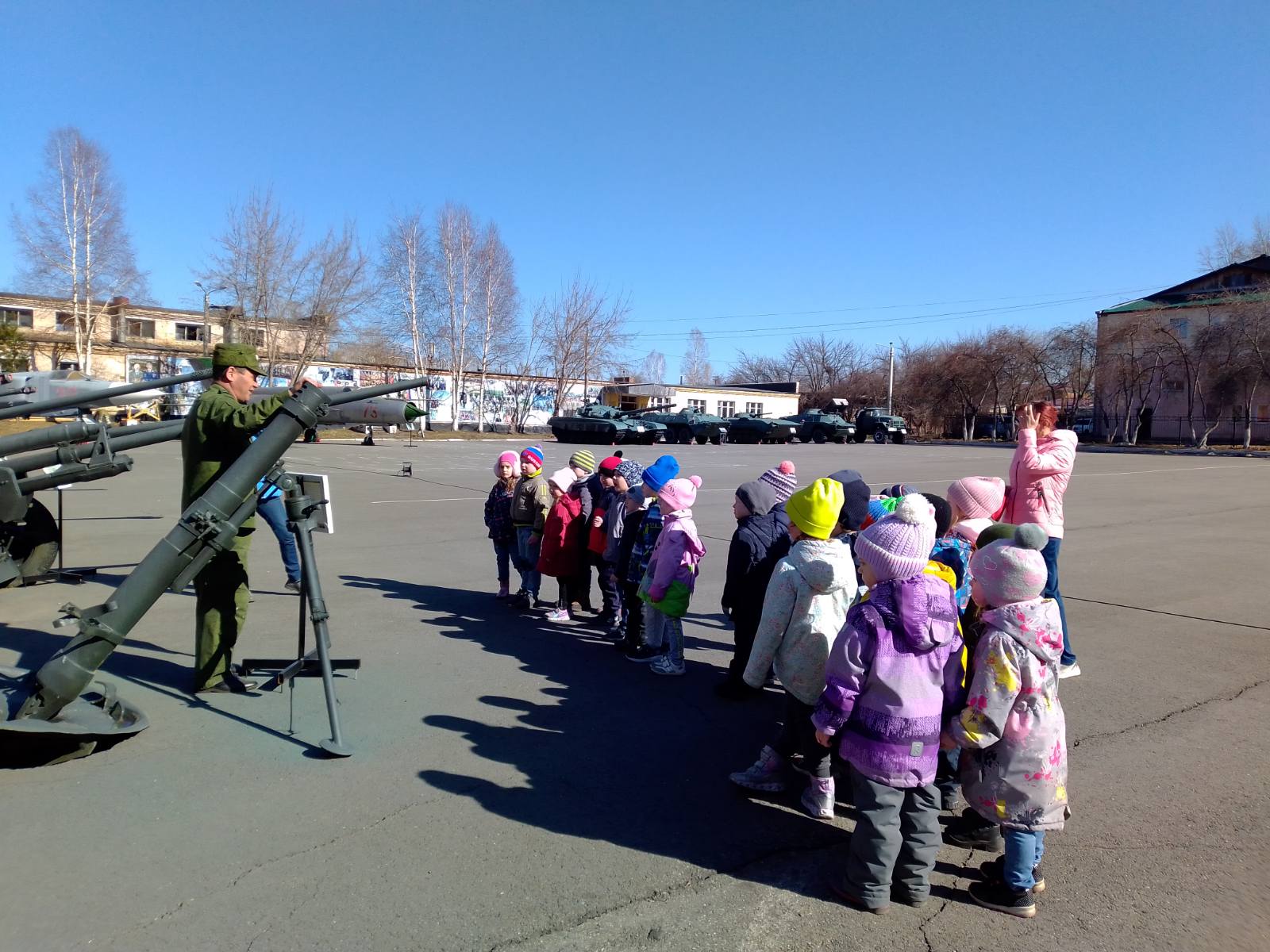 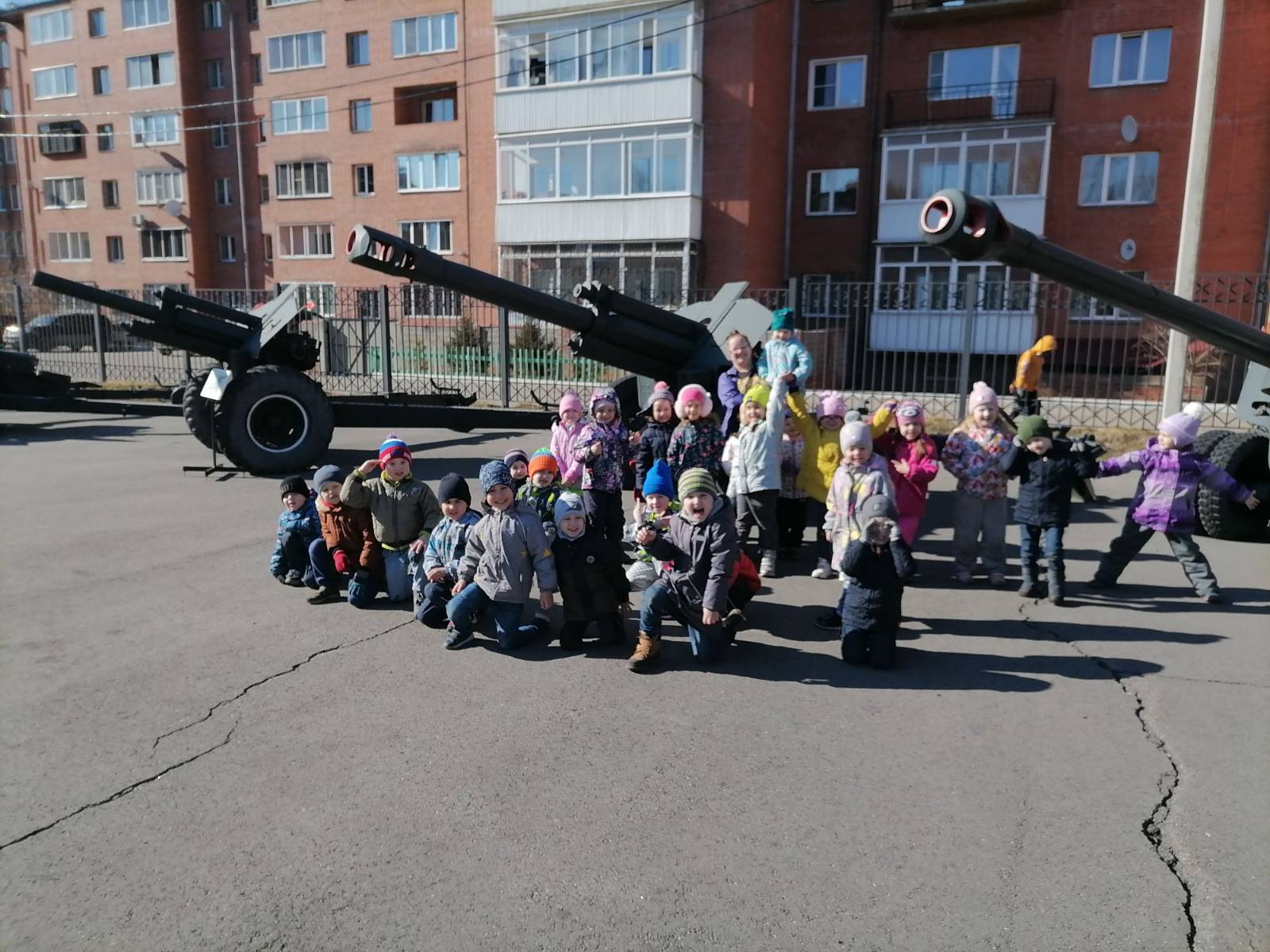 